Bronnenopdracht oorzaak en gevolg van het modern imperialismeInstructieDe Industriële Revolutie leidde tot een veranderde houding van Europese landen ten aanzien van hun kolonie. Het belang van het delven van grondstoffen zoals olie en rubber nam in belang toe. Dit had gevolgen voor onder andere de bevolking in Afrika. In deze opdracht ga je van negen bronnen beoordelen of zij oorzaken of gevolgen zijn van het modern imperialisme en of zij directe of indirecte oorzaken dan wel gevolgen zijn. Dat doe je door per bron te bepalen of het een oorzaak of gevolg is van het modern imperialisme (verticale as) en per bron of het een directe of indirecte oorzaak/gevolg is op de horizontale as.Voordat je begint met het beoordelen van de bronnen beantwoord je eerst vraag één. Deze wordt klassikaal besproken. Daarna maak je de envelop met kaartjes open en plaats je de cijfers van de bronnen in het kwadrant. Als je de cijfers hebt geplaatst, beantwoord je de vragen 2 t/m 6.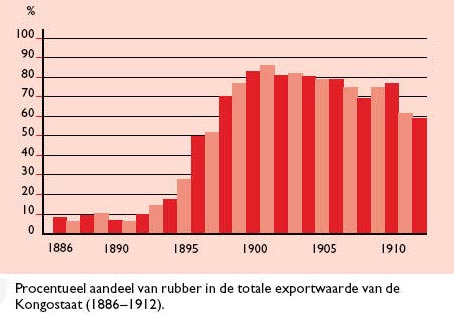 Kwadrant Modern imperialisme - opdrachtenblad1. Geef, voordat jullie beginnen met het leggen van de bronkaartjes, een definitie van het modern imperialisme.Leg de bronkaartjes in het kwadrant. Doe dit door per bron te bepalen of dit een oorzaak of een gevolg is (de verticale as) en of dit een directe of indirecte oorzaak/gevolg is van het modern imperialisme (horizontale as).Als jullie de cijfers van de bronnen in het kwadrant hebben gezet, beantwoorden jullie de volgende opdrachten en vragen.2. Leg per bron uit waarom jullie hebben gekozen voor oorzaak/gevolg en direct/indirect.Bron 1: Bron 2:Bron 3:Bron 4:Bron 5:Bron 6:Bron 7:Bron 8:Bron 9:3. Bekijk de oorzaken in jullie kwadrant. Met welke argumenten werd het modern imperialisme gerechtvaardigd?4. Bekijk de gevolgen in jullie kwadrant. Noem een sociaal en een politiek gevolg voor de bevolking in Afrika van het modern imperialisme.5. In 1897 richtte koning Leopold II in het Belgische Tervuuren het koloniaal museum voor Midden-Afrika op. Hij liet daar een collectie van opgezette dieren, mineralen, kunst- en gebruiksvoorwerpen uit Congo zien. In 2018 wordt het museum heropend. De Belgische koning Filip was daarbij niet aanwezig.Verklaar met behulp van de bronnen de afwezigheid van koning Filip.6. Stel je doet onderzoek over het handelen van Leopold II in Congo. Je vraagt je af of Leopold II een oorlogsmisdadiger was of een kind van zijn tijd was.Maak op basis van de bronnen een beargumenteerde keuze.